DOUGLAS A. DUCEYGovernor 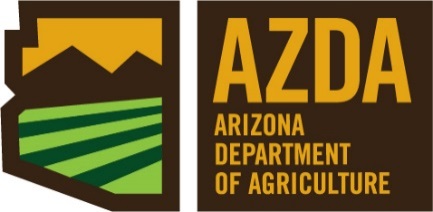 MARK W. KILLIANDirectorArizona Department of AgricultureEnvironmental and Plant Services Division(602) 542-3575 FAX (602) 542-0466Meeting Minutes of the SLN Experts Committee   9/30/21Call to order time:  10:03 AMWelcome-Record Attendance: 	                                                                    Yes:No			   		                 Yes:NoOther Potential Attendees: ISK Biosciences Corporation - Andrew Kieniksman, Kyle Richards – ADEQ, Scott Behman – FMC?, Guy in car – FMC?Website Review – ChairmanJack asked folks on the committee to take a look at the website and if you see errors please let him know.  https://agriculture.az.gov/boards-councils   https://agriculture.az.gov/special-local-needs-experts-committee Old Business: noneNew Business: 	Product up for consideration: Beleaf 50SG Insecticide (EPA Reg. No. 71512-10) applied via drip irrigation to lettuce and other crops in leafy greens subgroup 4-16A.There was much discussion centered on efficacy data, the established tolerance, and the high use rate.  MRLs are critical to this industry and there is no direct data for the use of this product, at this rate, being applied through drip.  Although not a factor for approval, it is believed that there is very little lettuce with drip in AZ.  Although the product does not control it does provide suppression which is important to help with resistance management with so few products available.  There is data for other crops with similar use rates that show the residue levels are well within tolerance.  There is a rapid degradation in both soil and the environment with a half-life of 1.4 to 5 days.At the chair’s discretion the item was tabled to allow further discussion to see if further information can be obtained to potentially place this on a future agenda.  Discussion with the EPA on the tolerance and how they bridge or don’t, one crop to another.  Discussion with the one grower in AZ that submitted a letter about the use and verification of drip grown lettuce in AZ.  Seeking input from Dr. Palumbo on his evaluation. ISK internal discussion on what they feel comfortable putting on the label.  Discussion with ISK – can the label be changed – to ensure application occurs early on, are rates as they need to be, is there addition data/studies that can be reviewed to bridge to lettuce.  (related to EPA discussion)Reaching out to CA for their thoughts as they go through the application.  Executive Session to obtain legal advice pursuant to A.R.S. § 38-431.03 (A)(3) on any matter on theAgenda – as necessary.    N/AMember Comments: This is the time for the experts to bring forward anything of interest to inform everyone about – not for discussion but could be placed on the agenda at a future meeting if need be.  N/APublic Comments:This is the time for the public to comment. Members of the Committee may not discuss items that are not on the agenda. Therefore, action taken as a result of public comment will be limited to directing staff to study the matter or scheduling the matter for further consideration and decision at a later date. Public comments will be limited to no more than 5 minutes   N/AFuture Meetings Dates and Adjournment:  October 28, 2021, November 25 which is Thanksgiving – alternate options: November 18 or December 2, and December 30 – all at 10 am.Adjournment Time:   10:48 a.m.               Jeff BoydstonBASFXDr. Bill McCloskyUAZXAfrica Dorame-AvalosITCAXJack Peterson - ChairAZDAXDr. Peter EllsworthUAZXDr. Jesse RichardsonCortevaXBill FoxPCAXKellie SmithAZDA/PMDXDr. Mohamed HegazyADEQXKai UmedaUAZXDr. (Alex) Hu, JiahuaiUAZXDr. Anne Justice-AllenAG&FX